ППМИ-2016. Ремонт дороги на ул. Северная д. Ключевка.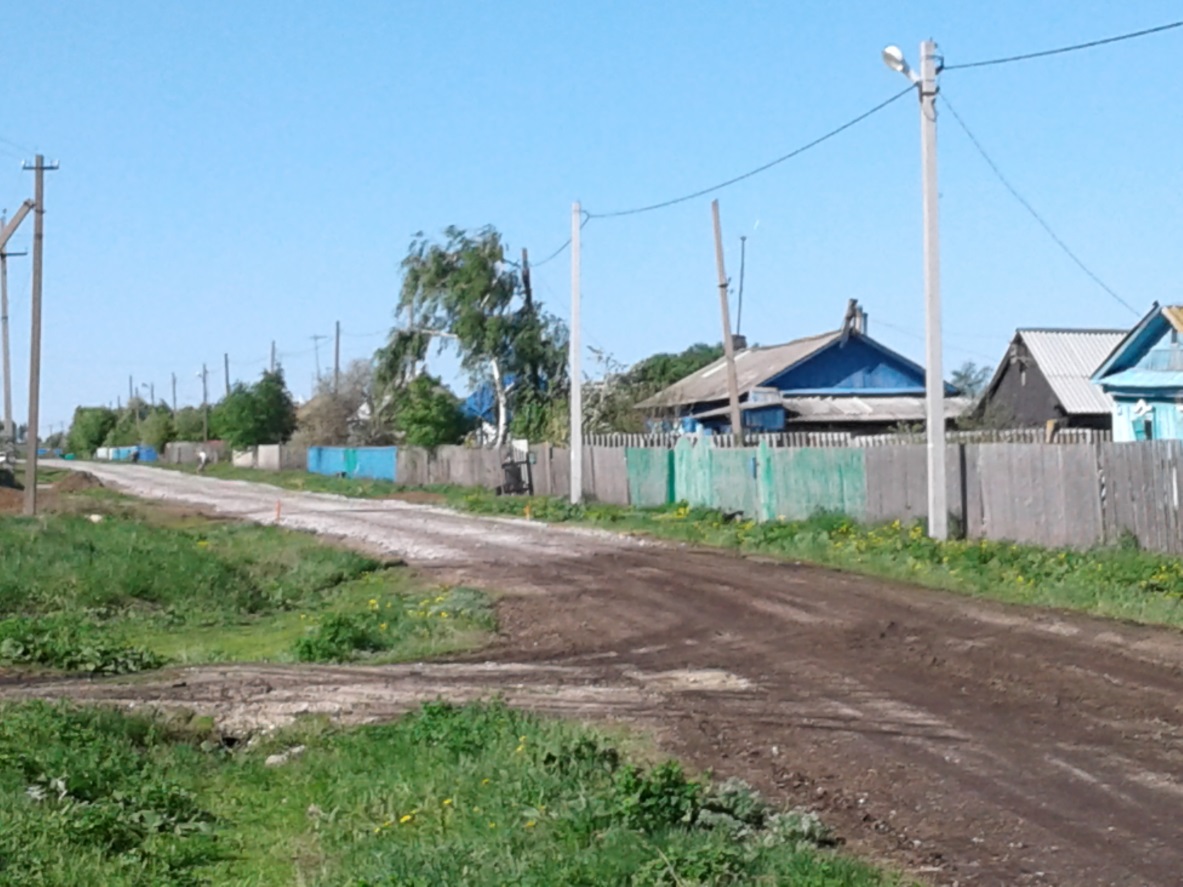 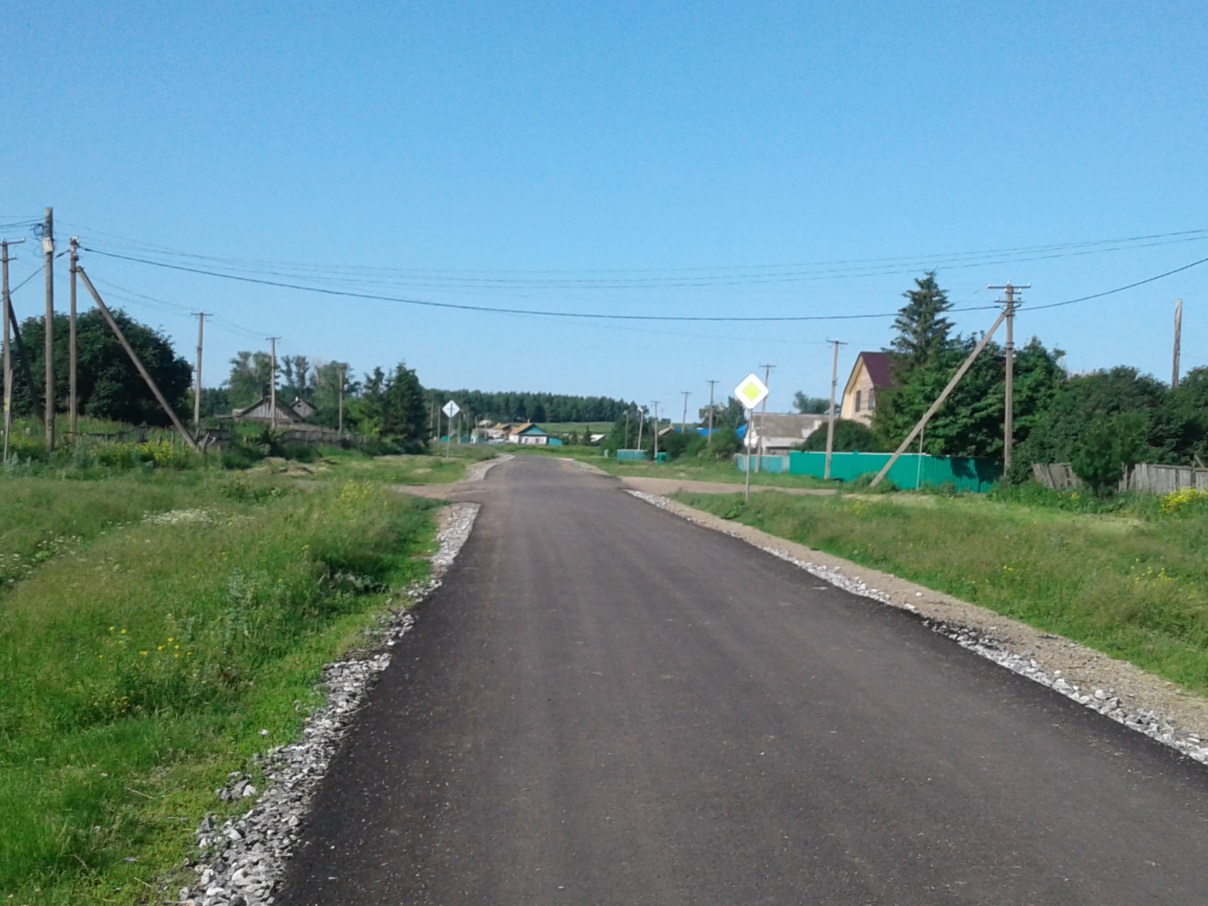 Реализованный проект решил проблему качества жизни деревни Ключевка. Благодаря этой программе у жителей улицы Северная появилась асфальтированная дорога.ППМИ-2018. Обустройство детской игровой площадки МБОУООШ им. академика З.Г. Ураксина д. Саитово, ул. Школьная, д.15, РБ, Федоровский район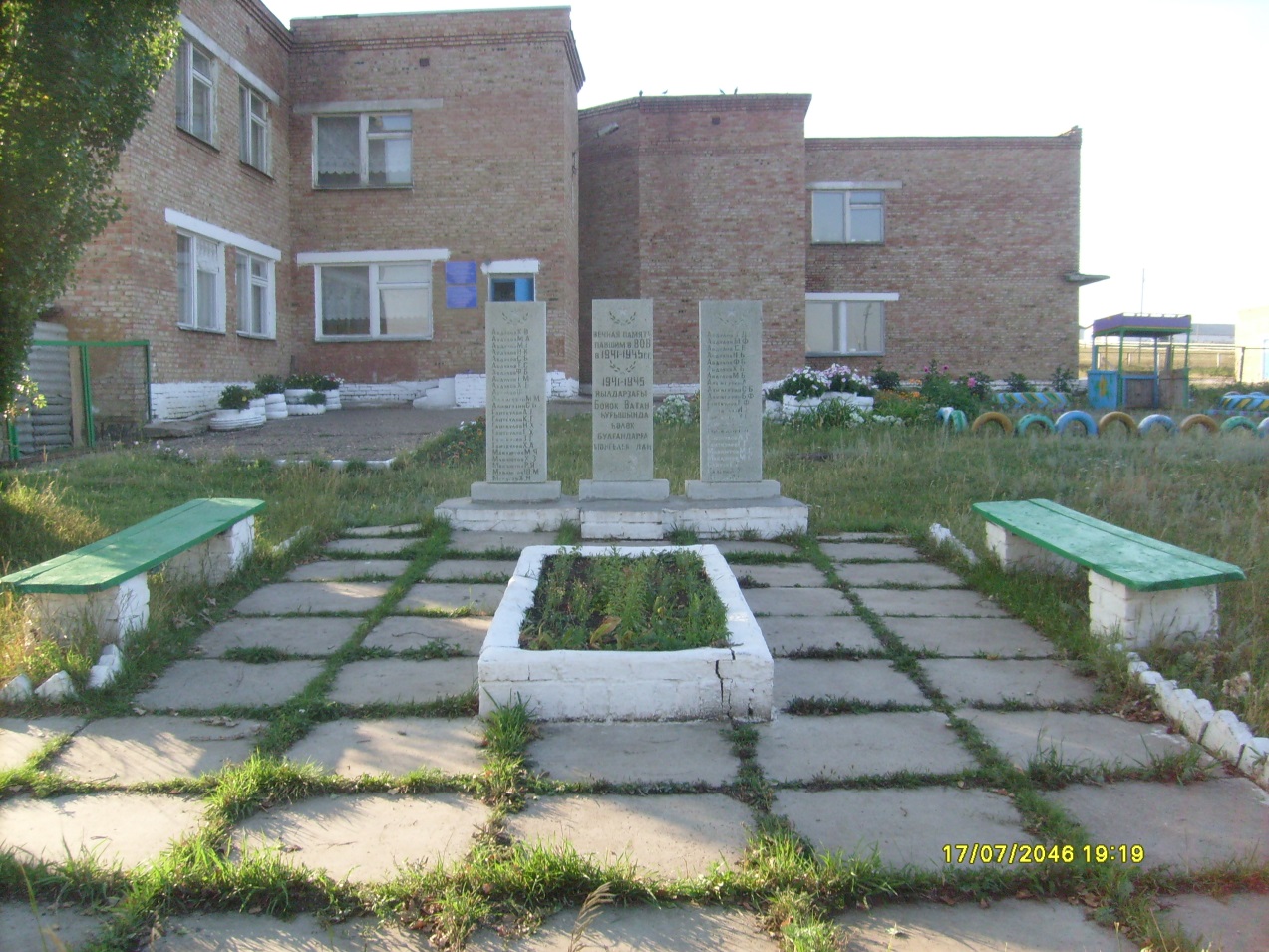 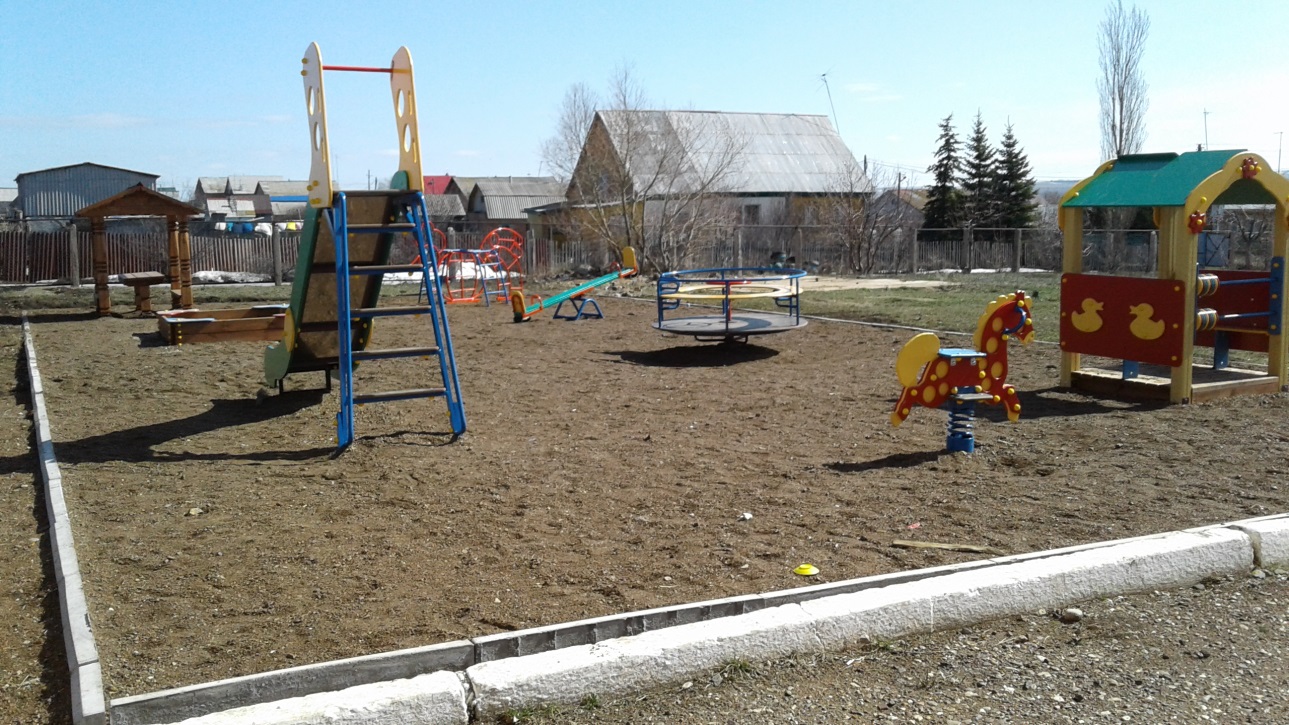 В результате обустройства детской игровой площадки решён ряд важнейших задач: организация досуга детей, безопасность жизни и здоровья детей, пропаганда здорового образа жизни. ППМИ-2019.Капитальный ремонт по замене деревянных оконных блоков на ПВХ в здании МБОУООШ им. академика З.Г. Ураксина д. Саитово по адресу:  РБ, Федоровский район, д. Саитово, ул. Школьная, д.15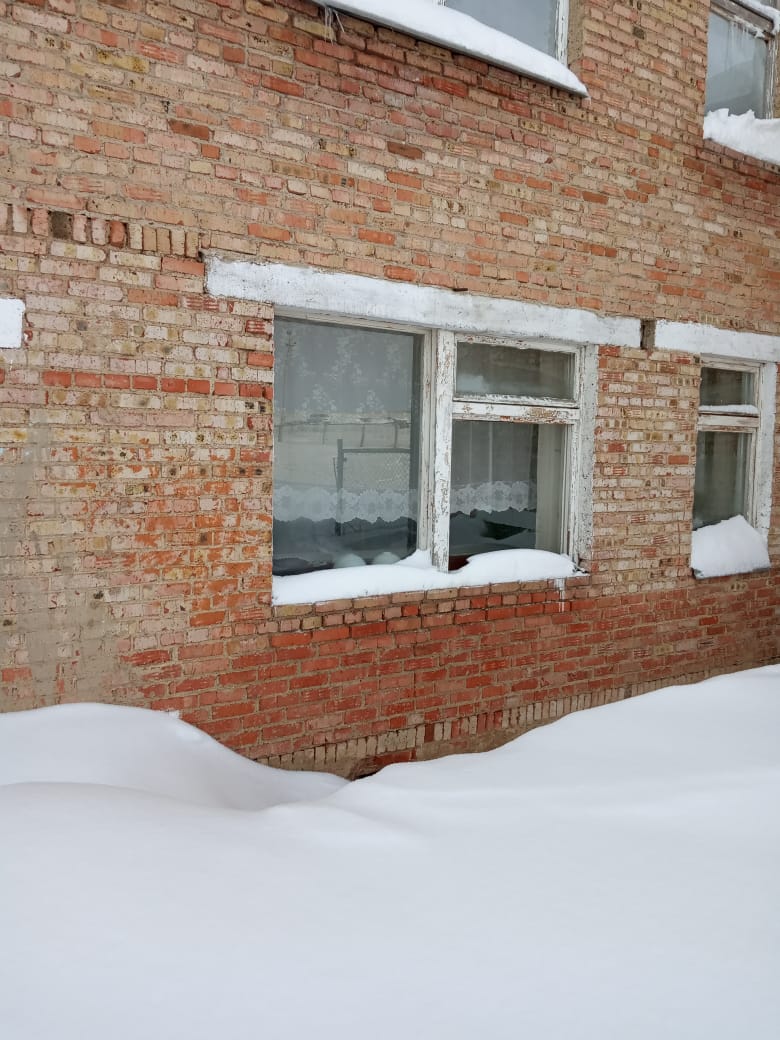 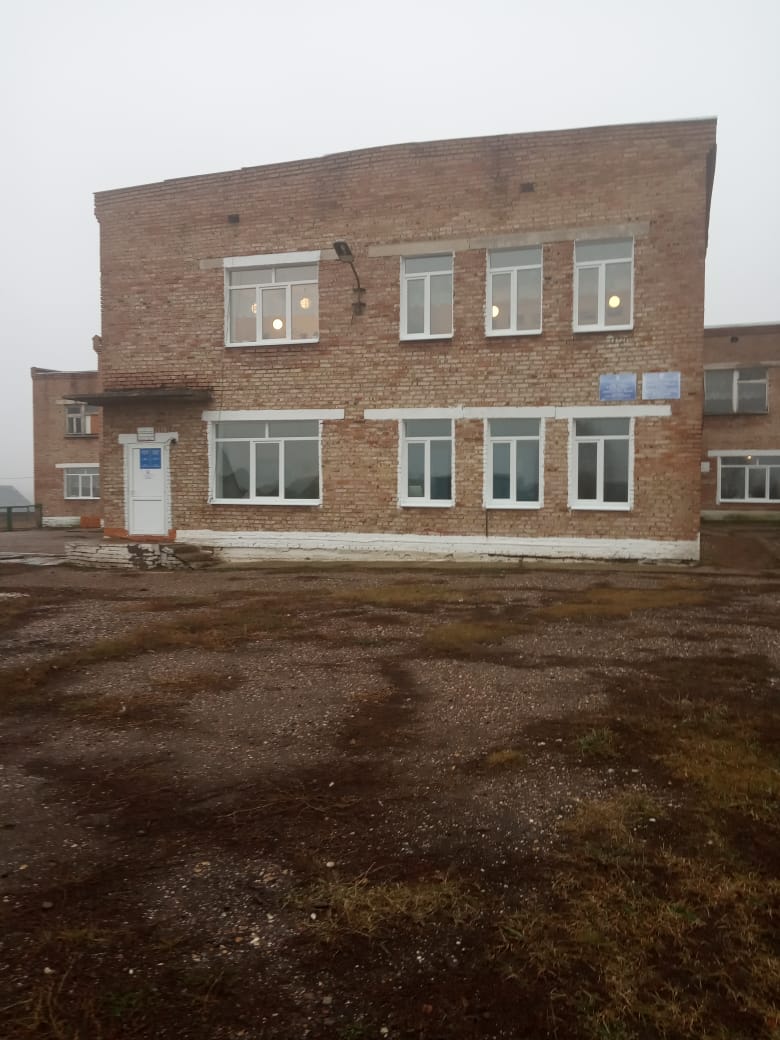 Благодаря реализации данной программы улучшился эстетический вид здания, улучшились качества работы сотрудников и образования школьников. ППМИ-2020Приобретение и монтаж детской спортивной игровой площадки в д. Ключевка Федоровского района Республики Башкортостан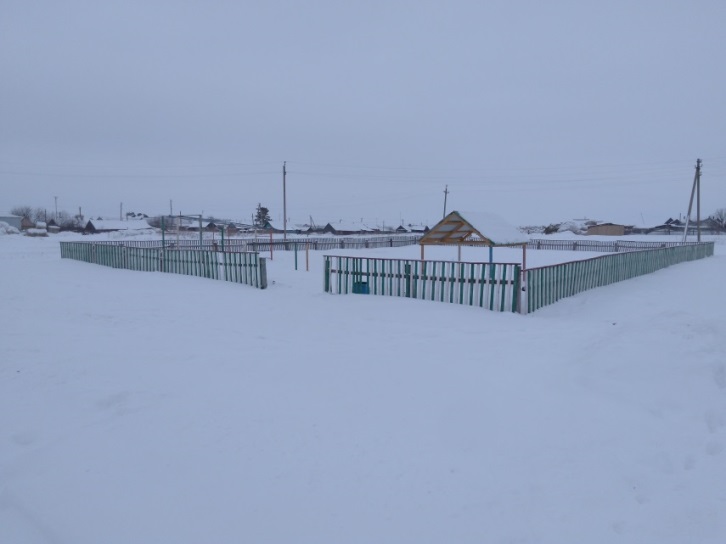 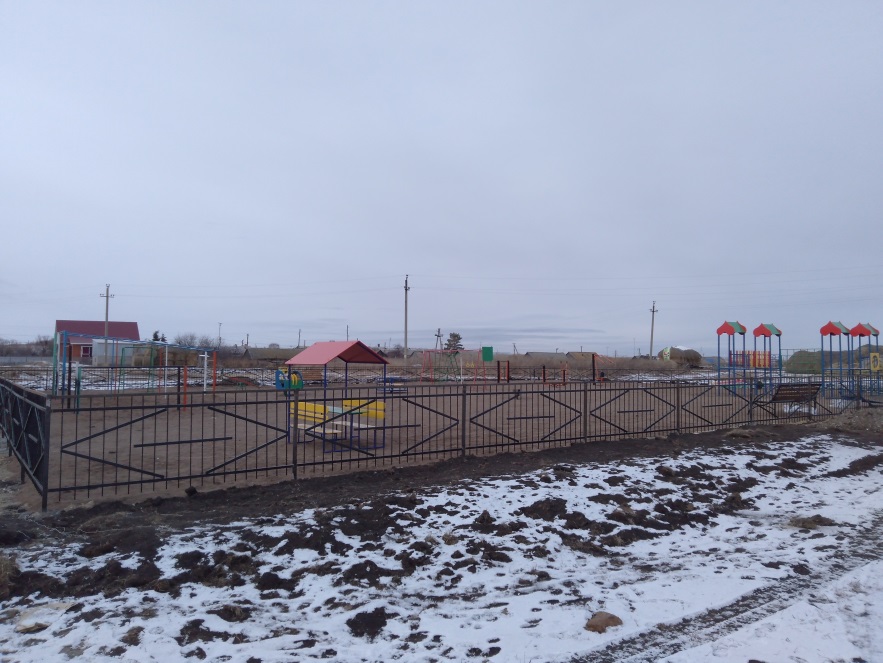 В результате обустройства детской спортивной игровой площадки решён ряд важнейших задач: организация досуга детей, безопасность жизни и здоровья детей, пропаганда здорового образа жизни. 